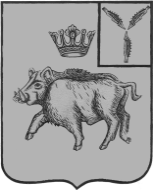 АДМИНИСТРАЦИЯБАЛТАЙСКОГО МУНИЦИПАЛЬНОГО РАЙОНА
САРАТОВСКОЙ ОБЛАСТИП О С Т А Н О В Л Е Н И Ес.БалтайО внесение изменений в постановление администрации Балтайского муниципального района от 25.12.2020 № 449 «Об утверждении муниципальной программы «Развитие культуры в Балтайском муниципальном районе»Руководствуясь Уставом Балтайского муниципального района Саратовской области,ПОСТАНОВЛЯЮ:1. Внести в постановление администрации Балтайского муниципального района от 25.12.2020 № 449 «Об утверждении муниципальной программы «Развитие культуры в Балтайском муниципальном районе» (с изменениями от 12.08.2021 №277, от 27.10.2021 №366,от 30.12.2021 № 490, от 30.12.2021 № 491, от 27.04.2022 № 178, от 17.02.2023 № 53, от 05.09.2023 № 355) следующие изменения:1.1. В приложении к постановлению:1) В паспорте муниципальной программы раздел «Объемы финансового обеспечения муниципальной программы» изложить в следующей редакции:2)В паспорте подпрограммы № 1 «Учреждения в сфере дополнительного образования» раздел «Объём финансового обеспечения Подпрограммы №1» изложить в следующей редакции:	3)В разделе «Сроки и этапы реализации Подпрограммы №1. Характеристики сферы реализации Подпрограммы №1 первый абзац изложить  в следующей редакции: 	«Мероприятия Подпрограммы №1 планируется реализовать в период с 2023 по 2026 годы.».	4)В паспорте подпрограммы № 2 «Клубная система и другие учреждения культуры» раздел «Объемы финансового обеспечения подпрограммы №2, в том числе по годам» изложить в следующей редакции:	5)В паспорте подпрограммы № 3 «Библиотеки» раздел «Объёмы финансового обеспечения подпрограммы № 3 в том числе по годам» изложить в следующей редакции:6)В разделе «Сроки и этапы реализации Подпрограммы №3 Характеристики сферы реализации Подпрограммы №3 первый абзац изложить в следующей редакции: 	«Мероприятия Подпрограммы №3 планируется реализовать в период с 2023 по 2026 годы».          1.2. Приложение № 2 к муниципальной программе изложить в новой редакции согласно приложению №1.1.3. Приложение № 3 к муниципальной программе изложить в новой редакции согласно приложению № 2.2. Настоящее постановление вступает в силу со дня его обнародования.3. Контроль за исполнением настоящего постановления возложить на начальника управления по социальным вопросам администрации Балтайского муниципального района. Глава Балтайского муниципального района						А.А.ГруновПриложение № 1к постановлению администрации Балтайского муниципального района от 26.10.2023  № 434  Перечень основных мероприятий муниципальной программы «Развитие культуры в Балтайском муниципальном районе»(в тысячах рублей)Верно: начальник отдела делопроизводстваадминистрации Балтайскогомуниципального района                                                                                              А.В.ПаксютоваПриложение № 2к постановлению администрации Балтайского муниципального района от 26.10.2023   № 434Сведения об объемах и источниках финансового обеспечения муниципальной программы «Развитие культуры в Балтайском муниципальном районе»(в тысячах рублей)Верно: начальник отдела делопроизводстваадминистрации Балтайскогомуниципального района                                                                                              А.В.ПаксютоваОбъемы финансового обеспечения муниципальной программыРасходы (тысяч рублей)Расходы (тысяч рублей)Расходы (тысяч рублей)Расходы (тысяч рублей)Расходы (тысяч рублей)Объемы финансового обеспечения муниципальной программыВсего2023202420252026Всего по годам (прогнозно)86 032,4043513,813973,613929,814615,3Местный бюджет Балтайского муниципального района 68 754,8026939,913709,813709,814395,3Федеральный бюджет (прогнозно)128,0089,039,0--Областной бюджет (прогнозно)16 239,6016234,94,8Внебюджетные источники (прогнозно)910,00250,0220220220Объемы финансового обеспечения подпрограммы № 1расходы (тыс.руб.)расходы (тыс.руб.)расходы (тыс.руб.)расходы (тыс.руб.)расходы (тыс.руб.)Объемы финансового обеспечения подпрограммы № 1Всего2023202420252026Всего по годам (прогнозно)13 402,26 581,902 237,802 237,802 344,70Местный бюджет Балтайского муниципального района 11 026,64506,22137,82137,82244,7Федеральный бюджет (прогнозно)----- Областной бюджет (прогнозно)1 975,61975,7-- -Внебюджетные источники (прогнозно)400,0100,0100,0100,0100,0Объемы финансового обеспечения подпрограммы № 2, в том числе по годамрасходы (тыс. руб.)расходы (тыс. руб.)расходы (тыс. руб.)расходы (тыс. руб.)Объемы финансового обеспечения подпрограммы № 2, в том числе по годамВсего 2023202420252026Всего по годам (прогнозно)54 520,8027 608,108 825,808 825,809 261,10Местный бюджет Балтайского муниципального района 43 738,2017185,58705,88705,89141,1Федеральный бюджет (прогнозно)-----Областной бюджет (прогнозно)10 272,6010272,6---Внебюджетные источники (прогнозно)510,0150,0120,0120,0120,0Объемы финансового обеспечения подпрограммы № 3, в том числе по годам расходы (тыс. руб.)расходы (тыс. руб.)расходы (тыс. руб.)расходы (тыс. руб.)расходы (тыс. руб.)Объемы финансового обеспечения подпрограммы № 3, в том числе по годам Всего2023202420252026Всего по годам (прогнозно)18109,49323,72910,02866,23009,5Местный бюджет Балтайского муниципального района 13990,05248,12866,22866,23009,5Федеральный бюджет (прогнозно)128,089,039,0--Областной бюджет (прогнозно)3991,43986,64,8--Внебюджетные источники (прогнозно) -----НаименованиеОтветственный исполнитель (соисполнитель, участник)Источники финансированияОбъемыфинансирования, всегов том числе по годам реализациив том числе по годам реализациив том числе по годам реализациив том числе по годам реализацииНаименованиеОтветственный исполнитель (соисполнитель, участник)Источники финансированияОбъемыфинансирования, всего20232024202520261234567Основное мероприятие «Развитие кадрового потенциала сферы культура. Повышение имиджа работника культуры»Основное мероприятие «Развитие кадрового потенциала сферы культура. Повышение имиджа работника культуры»Основное мероприятие «Развитие кадрового потенциала сферы культура. Повышение имиджа работника культуры»Основное мероприятие «Развитие кадрового потенциала сферы культура. Повышение имиджа работника культуры»Основное мероприятие «Развитие кадрового потенциала сферы культура. Повышение имиджа работника культуры»Основное мероприятие «Развитие кадрового потенциала сферы культура. Повышение имиджа работника культуры»Основное мероприятие «Развитие кадрового потенциала сферы культура. Повышение имиджа работника культуры»Основное мероприятие «Развитие кадрового потенциала сферы культура. Повышение имиджа работника культуры»1.1. Повышение оплаты труда отдельным категориям работников учреждений культуры в целях реализации Указов Президента РФ от 7 мая 2012 года № 597 «О мероприятиях по реализации государственной социальной политики», всего, в т.ч. поОтдел культуры   администрации Балтайского муниципального района, МБУДО ДШИ, МБУК МЦКС, МБУК МЦБС Балтайского муниципального районаВсего (прогнозно)15381,415381,4---1.1. Повышение оплаты труда отдельным категориям работников учреждений культуры в целях реализации Указов Президента РФ от 7 мая 2012 года № 597 «О мероприятиях по реализации государственной социальной политики», всего, в т.ч. поОтдел культуры   администрации Балтайского муниципального района, МБУДО ДШИ, МБУК МЦКС, МБУК МЦБС Балтайского муниципального районаМестный бюджет Балтайского муниципального района 461,4461,4---1.1. Повышение оплаты труда отдельным категориям работников учреждений культуры в целях реализации Указов Президента РФ от 7 мая 2012 года № 597 «О мероприятиях по реализации государственной социальной политики», всего, в т.ч. поОтдел культуры   администрации Балтайского муниципального района, МБУДО ДШИ, МБУК МЦКС, МБУК МЦБС Балтайского муниципального районаФедеральный бюджет (прогнозно)-----1.1. Повышение оплаты труда отдельным категориям работников учреждений культуры в целях реализации Указов Президента РФ от 7 мая 2012 года № 597 «О мероприятиях по реализации государственной социальной политики», всего, в т.ч. поОтдел культуры   администрации Балтайского муниципального района, МБУДО ДШИ, МБУК МЦКС, МБУК МЦБС Балтайского муниципального районаОбластной бюджет (прогнозно)14920,014920,0---1.1. Повышение оплаты труда отдельным категориям работников учреждений культуры в целях реализации Указов Президента РФ от 7 мая 2012 года № 597 «О мероприятиях по реализации государственной социальной политики», всего, в т.ч. поОтдел культуры   администрации Балтайского муниципального района, МБУДО ДШИ, МБУК МЦКС, МБУК МЦБС Балтайского муниципального районаВнебюджетныеисточники (прогнозно)-----МБУДО ДШИОтдел культуры, МБУДО ДШИ Всего (прогнозно)1893,41893,4---МБУДО ДШИОтдел культуры, МБУДО ДШИ Местный бюджет Балтайского муниципального района56,856,8---Федеральный бюджет (прогнозно)-----Областной бюджет (прогнозно)1836,61836,6---Внебюджетныеисточники (прогнозно)-----МБУК МЦКСОтдел культуры, МБУК МЦКСВсего (прогнозно)9384,19384,0---МБУК МЦКСОтдел культуры, МБУК МЦКСМестный бюджет Балтайского муниципального района281,4,281,4---МБУК МЦКСОтдел культуры, МБУК МЦКСФедеральный бюджет (прогнозно)-----МБУК МЦКСОтдел культуры, МБУК МЦКСОбластной бюджет (прогнозно)9102,79102,6---МБУК МЦКСОтдел культуры, МБУК МЦКСВнебюджетныеисточники (прогнозно)-----МБУК МЦБСОтдел культуры, МБУК МЦБСВсего (прогнозно)4120,64103,9---МБУК МЦБСОтдел культуры, МБУК МЦБСМестный бюджет Балтайского муниципального района123,2123,2---МБУК МЦБСОтдел культуры, МБУК МЦБСФедеральный бюджет (прогнозно)-----МБУК МЦБСОтдел культуры, МБУК МЦБСОбластной бюджет (прогнозно)3980,73980,7---МБУК МЦБСОтдел культуры, МБУК МЦБСВнебюджетныеисточники (прогнозно)-----1.2. Реализация муниципальной программы в целях выполнения задач федерального проекта «Творческие люди» Отдел культуры, МБУК МЦБСВсего (прогнозно)51,051,0---1.2. Реализация муниципальной программы в целях выполнения задач федерального проекта «Творческие люди» Отдел культуры, МБУК МЦБСМестный бюджет Балтайского муниципального района-----1.2. Реализация муниципальной программы в целях выполнения задач федерального проекта «Творческие люди» Федеральный бюджет (прогнозно)50,050,0---1.2. Реализация муниципальной программы в целях выполнения задач федерального проекта «Творческие люди» Областной бюджет (прогнозно)1,01,0---1.2. Реализация муниципальной программы в целях выполнения задач федерального проекта «Творческие люди» Внебюджетныеисточники (прогнозно)-----Итого по основному мероприятию «Развитиекадрового потенциала сферы культура. Повышение имиджа работника культуры»Отдел культуры, МБУК МЦКС,МБУК МЦБС, МБУДО ДШИВсего (прогнозно)15432,415432,4---Итого по основному мероприятию «Развитиекадрового потенциала сферы культура. Повышение имиджа работника культуры»Отдел культуры, МБУК МЦКС,МБУК МЦБС, МБУДО ДШИМестный бюджет Балтайского муниципального района461,4461,4---Итого по основному мероприятию «Развитиекадрового потенциала сферы культура. Повышение имиджа работника культуры»Отдел культуры, МБУК МЦКС,МБУК МЦБС, МБУДО ДШИФедеральный бюджет (прогнозно)50,050,0---Итого по основному мероприятию «Развитиекадрового потенциала сферы культура. Повышение имиджа работника культуры»Отдел культуры, МБУК МЦКС,МБУК МЦБС, МБУДО ДШИОбластной бюджет (прогнозно)14921,014921,0---Итого по основному мероприятию «Развитиекадрового потенциала сферы культура. Повышение имиджа работника культуры»Отдел культуры, МБУК МЦКС,МБУК МЦБС, МБУДО ДШИВнебюджетныеисточники (прогнозно)-----2.Основное мероприятие «Предоставление дополнительного образования в сфере культуры и искусства»2.Основное мероприятие «Предоставление дополнительного образования в сфере культуры и искусства»2.Основное мероприятие «Предоставление дополнительного образования в сфере культуры и искусства»2.Основное мероприятие «Предоставление дополнительного образования в сфере культуры и искусства»2.Основное мероприятие «Предоставление дополнительного образования в сфере культуры и искусства»2.Основное мероприятие «Предоставление дополнительного образования в сфере культуры и искусства»2.Основное мероприятие «Предоставление дополнительного образования в сфере культуры и искусства»2.1. Оказание муниципальных услуг (выполнение работ) в сфере дополнительного образованияОтдел культуры, МБУДО ДШИ   Всего (прогнозно)10830,84310,52137,82137,82244,72.1. Оказание муниципальных услуг (выполнение работ) в сфере дополнительного образованияОтдел культуры, МБУДО ДШИ   Местный бюджет Балтайского муниципального района10830,84310,52137,82137,82244,72.1. Оказание муниципальных услуг (выполнение работ) в сфере дополнительного образованияОтдел культуры, МБУДО ДШИ   Федеральный бюджет (прогнозно)----2.1. Оказание муниципальных услуг (выполнение работ) в сфере дополнительного образованияОтдел культуры, МБУДО ДШИ   Областной бюджет (прогнозно)----2.1. Оказание муниципальных услуг (выполнение работ) в сфере дополнительного образованияОтдел культуры, МБУДО ДШИ   Внебюджетныеисточники (прогнозно)----2.2. Стимулирование творческой деятельности в областных, межрегиональных, талантливых детей, участиевсероссийских, районных, фестивалях, конкурсах и др.Отдел культуры, МБУДО ДШИВсего (прогнозно)40,010,010,010,010,02.2. Стимулирование творческой деятельности в областных, межрегиональных, талантливых детей, участиевсероссийских, районных, фестивалях, конкурсах и др.Отдел культуры, МБУДО ДШИМестный бюджет Балтайского муниципального района ----2.2. Стимулирование творческой деятельности в областных, межрегиональных, талантливых детей, участиевсероссийских, районных, фестивалях, конкурсах и др.Отдел культуры, МБУДО ДШИФедеральный бюджет (прогнозно)----2.2. Стимулирование творческой деятельности в областных, межрегиональных, талантливых детей, участиевсероссийских, районных, фестивалях, конкурсах и др.Отдел культуры, МБУДО ДШИОбластной бюджет (прогнозно)----2.2. Стимулирование творческой деятельности в областных, межрегиональных, талантливых детей, участиевсероссийских, районных, фестивалях, конкурсах и др.Отдел культуры, МБУДО ДШИВнебюджетныеисточники (прогнозно)40,010,010,010,010,02.3. Организация и проведение на базе Детской школы искусств районных фестивалей, конкурсов, выставок, смотров художественного творчества детей и молодежиОтдел культуры, МБУДО ДШИВсего (прогнозно)40,010,010,010,010,02.3. Организация и проведение на базе Детской школы искусств районных фестивалей, конкурсов, выставок, смотров художественного творчества детей и молодежиОтдел культуры, МБУДО ДШИМестный бюджет Балтайского муниципального района----2.3. Организация и проведение на базе Детской школы искусств районных фестивалей, конкурсов, выставок, смотров художественного творчества детей и молодежиОтдел культуры, МБУДО ДШИФедеральный бюджет (прогнозно)----2.3. Организация и проведение на базе Детской школы искусств районных фестивалей, конкурсов, выставок, смотров художественного творчества детей и молодежиОтдел культуры, МБУДО ДШИОбластной бюджет (прогнозно)----2.3. Организация и проведение на базе Детской школы искусств районных фестивалей, конкурсов, выставок, смотров художественного творчества детей и молодежиОтдел культуры, МБУДО ДШИВнебюджетныеисточники (прогнозно)40,010,010,010,010,02.4. Оснащение и укрепление материально-технической базы образовательных организацийОтдел культуры, МБУДО ДШИВсего (прогнозно)598,0358,080,080,080,02.4. Оснащение и укрепление материально-технической базы образовательных организацийОтдел культуры, МБУДО ДШИМестный бюджет Балтайского муниципального района139,0139,0---2.4. Оснащение и укрепление материально-технической базы образовательных организацийОтдел культуры, МБУДО ДШИФедеральный бюджет (прогнозно)-----2.4. Оснащение и укрепление материально-технической базы образовательных организацийОтдел культуры, МБУДО ДШИОбластной бюджет (прогнозно)139,0139,0---Внебюджетныеисточники (прогнозно)320,080,080,080,080,0Итого по основному мероприятию «Предоставление дополнительного образования в сфере культуры и искусства»Отдел культуры, МБУДО ДШИВсего (прогнозно)11508,84688,52237,82237,82344,7Итого по основному мероприятию «Предоставление дополнительного образования в сфере культуры и искусства»Отдел культуры, МБУДО ДШИМестный бюджет Балтайского муниципального района10969,84449,52137,82137,82244,7Итого по основному мероприятию «Предоставление дополнительного образования в сфере культуры и искусства»Отдел культуры, МБУДО ДШИФедеральный бюджет (прогнозно)-----Итого по основному мероприятию «Предоставление дополнительного образования в сфере культуры и искусства»Отдел культуры, МБУДО ДШИОбластной бюджет (прогнозно)139,0139,0---Итого по основному мероприятию «Предоставление дополнительного образования в сфере культуры и искусства»Отдел культуры, МБУДО ДШИВнебюджетныеисточники (прогнозно)400,0100,0100,0100,0100,03.Основное мероприятие «Развитие культурно-досугового обслуживания населения Балтайского муниципального района, поддержка народного творчества»3.Основное мероприятие «Развитие культурно-досугового обслуживания населения Балтайского муниципального района, поддержка народного творчества»3.Основное мероприятие «Развитие культурно-досугового обслуживания населения Балтайского муниципального района, поддержка народного творчества»3.Основное мероприятие «Развитие культурно-досугового обслуживания населения Балтайского муниципального района, поддержка народного творчества»3.Основное мероприятие «Развитие культурно-досугового обслуживания населения Балтайского муниципального района, поддержка народного творчества»3.Основное мероприятие «Развитие культурно-досугового обслуживания населения Балтайского муниципального района, поддержка народного творчества»3.Основное мероприятие «Развитие культурно-досугового обслуживания населения Балтайского муниципального района, поддержка народного творчества»3.1.Оказание муниципальных услуг (выполнение работ) муниципальныхОтдел культуры, МБУК МЦКСВсего по годам(прогнозно)31265,513853,98705,88705,89141,13.1.Оказание муниципальных услуг (выполнение работ) муниципальныхОтдел культуры, МБУК МЦКСМестный бюджет Балтайского муниципального района 31095,516904,18705,88705,89141,1учреждений культурно-досугового типаФедеральный бюджет (прогнозно)----учреждений культурно-досугового типаОбластной бюджет (прогнозно)170,0170,0--учреждений культурно-досугового типаВнебюджетныеисточники (прогнозно)----3.2. Проведение районных мероприятий (конкурсов, праздников); реализация творч-их проектов, в т.ч. доброволь-их (волонт-их); орга-ция участия творчес. коллективов, исполнителей района в областных, всероссийских и международных фестивалях и конкурсахОтдел культуры, МБУК МЦКСВсего по годам(прогнозно)480,0150,0120,0120,0120,03.2. Проведение районных мероприятий (конкурсов, праздников); реализация творч-их проектов, в т.ч. доброволь-их (волонт-их); орга-ция участия творчес. коллективов, исполнителей района в областных, всероссийских и международных фестивалях и конкурсахОтдел культуры, МБУК МЦКСМестный бюджет Балтайского муниципального района-----3.2. Проведение районных мероприятий (конкурсов, праздников); реализация творч-их проектов, в т.ч. доброволь-их (волонт-их); орга-ция участия творчес. коллективов, исполнителей района в областных, всероссийских и международных фестивалях и конкурсахОтдел культуры, МБУК МЦКСФедеральный бюджет (прогнозно)-----3.2. Проведение районных мероприятий (конкурсов, праздников); реализация творч-их проектов, в т.ч. доброволь-их (волонт-их); орга-ция участия творчес. коллективов, исполнителей района в областных, всероссийских и международных фестивалях и конкурсахОтдел культуры, МБУК МЦКСОбластной бюджет (прогнозно)-----3.2. Проведение районных мероприятий (конкурсов, праздников); реализация творч-их проектов, в т.ч. доброволь-их (волонт-их); орга-ция участия творчес. коллективов, исполнителей района в областных, всероссийских и международных фестивалях и конкурсахОтдел культуры, МБУК МЦКСВнебюджетныеисточники (прогнозно)480,0150,0120,0120,0120,03.3. Капитальный и текущий ремонт и укрепление материально- технической базы муниципальных учреждений культурно-досугового типа в рамках гос. программы «Культура Саратовской области» (ремонт кровли Журавлихинского СДК)Отдел культуры, МБУК МЦКСВсего по годам (прогнозно)1500,01500,0---3.3. Капитальный и текущий ремонт и укрепление материально- технической базы муниципальных учреждений культурно-досугового типа в рамках гос. программы «Культура Саратовской области» (ремонт кровли Журавлихинского СДК)Отдел культуры, МБУК МЦКСМестный бюджет Балтайского муниципального района-----3.3. Капитальный и текущий ремонт и укрепление материально- технической базы муниципальных учреждений культурно-досугового типа в рамках гос. программы «Культура Саратовской области» (ремонт кровли Журавлихинского СДК)Отдел культуры, МБУК МЦКСФедеральный бюджет (прогнозно)-----3.3. Капитальный и текущий ремонт и укрепление материально- технической базы муниципальных учреждений культурно-досугового типа в рамках гос. программы «Культура Саратовской области» (ремонт кровли Журавлихинского СДК)Отдел культуры, МБУК МЦКСОбластной бюджет (прогнозно)1500,01500,0---3.3. Капитальный и текущий ремонт и укрепление материально- технической базы муниципальных учреждений культурно-досугового типа в рамках гос. программы «Культура Саратовской области» (ремонт кровли Журавлихинского СДК)Отдел культуры, МБУК МЦКСВнебюджетныеисточники (прогнозно)-----Итого по основному мероприятию «Развитие культурно-досуговогообслуживания населенияБалтайского муниципального района, поддержка народного творчества»Отдел культуры, МБУК МЦКСВсего по годам (прогнозно)56636,818724,18825,88825,89261,1Итого по основному мероприятию «Развитие культурно-досуговогообслуживания населенияБалтайского муниципального района, поддержка народного творчества»Отдел культуры, МБУК МЦКСМестный бюджет Балтайского муниципального40356,616904,18705,88705,89141,1Итого по основному мероприятию «Развитие культурно-досуговогообслуживания населенияБалтайского муниципального района, поддержка народного творчества»Отдел культуры, МБУК МЦКСрайонаИтого по основному мероприятию «Развитие культурно-досуговогообслуживания населенияБалтайского муниципального района, поддержка народного творчества»Отдел культуры, МБУК МЦКСФедеральный бюджет (прогнозно)0----Итого по основному мероприятию «Развитие культурно-досуговогообслуживания населенияБалтайского муниципального района, поддержка народного творчества»Отдел культуры, МБУК МЦКСОбластной бюджет (прогнозно)1670,01670,0---Внебюджетныеисточники (прогнозно)480,0150,0120,0120,0120,04.1. Оказание муниципальных библиотечных услуг (выполнение работ) и обеспечение деятельности муниципальных библиотекОтдел культуры, МБУК МЦБСВсего по годам(прогнозно)12225,03483,12866,22866,23009,54.1. Оказание муниципальных библиотечных услуг (выполнение работ) и обеспечение деятельности муниципальных библиотекОтдел культуры, МБУК МЦБСМестный бюджет Балтайского муниципального района12225,05124,92866,22866,23009,54.1. Оказание муниципальных библиотечных услуг (выполнение работ) и обеспечение деятельности муниципальных библиотекОтдел культуры, МБУК МЦБСФедеральный бюджет (прогнозно)----4.1. Оказание муниципальных библиотечных услуг (выполнение работ) и обеспечение деятельности муниципальных библиотекОтдел культуры, МБУК МЦБСОбластной бюджет (прогнозно)----4.2. Государственная поддержка отрасли культуры (комплектование книжных фондов муниципальных общедоступных библиотек)Отдел культуры, МБУК МЦБСВсего по годам(прогнозно)43,843,8--4.2. Государственная поддержка отрасли культуры (комплектование книжных фондов муниципальных общедоступных библиотек)Отдел культуры, МБУК МЦБСМестный бюджет Балтайского муниципального района ----4.2. Государственная поддержка отрасли культуры (комплектование книжных фондов муниципальных общедоступных библиотек)Отдел культуры, МБУК МЦБСФедеральный бюджет (прогнозно)39,039,0--4.2. Государственная поддержка отрасли культуры (комплектование книжных фондов муниципальных общедоступных библиотек)Отдел культуры, МБУК МЦБСОбластной бюджет (прогнозно)4,84,8--4.2. Государственная поддержка отрасли культуры (комплектование книжных фондов муниципальных общедоступных библиотек)Отдел культуры, МБУК МЦБСВнебюджетныеисточники (прогнозно)----Итого по основному мероприятию «Развитие и модернизация библиотечного делаОтдел культуры, МБУК МЦБСВсего по годам(прогнозно)13910,65168,72866,22866,23009,5Итого по основному мероприятию «Развитие и модернизация библиотечного делаОтдел культуры, МБУК МЦБСМестный бюджет Балтайского муниципального района 13866,85124,92866,22866,23009,5Итого по основному мероприятию «Развитие и модернизация библиотечного делаОтдел культуры, МБУК МЦБСФедеральный бюджет (прогнозно)39,039,0--Итого по основному мероприятию «Развитие и модернизация библиотечного делаОтдел культуры, МБУК МЦБСОбластной бюджет (прогнозно)4,84,8--Итого по основному мероприятию «Развитие и модернизация библиотечного делаОтдел культуры, МБУК МЦБСВнебюджетныеисточники (прогнозно)----Всего по основным мероприятиям муниципальной программы «Развитие культуры в Балтайском муниципальном районе»Отдел культуры, МБУК МЦКС, МБУК МЦБС, МБУДО ДШИВсего по годам(прогнозно)71028,228553,313929,813929,814615,3Всего по основным мероприятиям муниципальной программы «Развитие культуры в Балтайском муниципальном районе»Отдел культуры, МБУК МЦКС, МБУК МЦБС, МБУДО ДШИМестный бюджет Балтайского муниципального района68265,426450,513709,813709,814395,3Всего по основным мероприятиям муниципальной программы «Развитие культуры в Балтайском муниципальном районе»Отдел культуры, МБУК МЦКС, МБУК МЦБС, МБУДО ДШИФедеральный бюджет (прогнозно)43,143,1--Всего по основным мероприятиям муниципальной программы «Развитие культуры в Балтайском муниципальном районе»Отдел культуры, МБУК МЦКС, МБУК МЦБС, МБУДО ДШИОбластной бюджет (прогнозно)1813,81813,8--Всего по основным мероприятиям муниципальной программы «Развитие культуры в Балтайском муниципальном районе»Отдел культуры, МБУК МЦКС, МБУК МЦБС, МБУДО ДШИВнебюджетныеисточники (прогнозно)791,2197,8197,8197,8197,8НаименованиеОтветственный исполнитель (соисполнитель, участник)Источники финансированияОбъемыфинансирования, всегов том числе по годам реализациив том числе по годам реализациив том числе по годам реализациив том числе по годам реализацииНаименованиеОтветственный исполнитель (соисполнитель, участник)Источники финансированияОбъемыфинансирования, всего202320242025202612345689Муниципальная программа «Развитие культуры в Балтайском муниципальном районе», в том числе:Отдел культуры   администрации Балтайского муниципального района, МБУДО ДШИ, МБУК МЦКС, МБУК МЦБС Балтайского муниципального районаВсего по годам (прогнозно)86 032,4043513,713973,613929,814615,3Муниципальная программа «Развитие культуры в Балтайском муниципальном районе», в том числе:Отдел культуры   администрации Балтайского муниципального района, МБУДО ДШИ, МБУК МЦКС, МБУК МЦБС Балтайского муниципального районаМестный бюджет Балтайского муниципального района 68 754,8026939,913709,813709,814395,3Муниципальная программа «Развитие культуры в Балтайском муниципальном районе», в том числе:Отдел культуры   администрации Балтайского муниципального района, МБУДО ДШИ, МБУК МЦКС, МБУК МЦБС Балтайского муниципального районаФедеральный бюджет (прогнозно)128,0089,039,0--Муниципальная программа «Развитие культуры в Балтайском муниципальном районе», в том числе:Отдел культуры   администрации Балтайского муниципального района, МБУДО ДШИ, МБУК МЦКС, МБУК МЦБС Балтайского муниципального районаОбластной бюджет (прогнозно)16 239,6016234,84,8Муниципальная программа «Развитие культуры в Балтайском муниципальном районе», в том числе:Отдел культуры   администрации Балтайского муниципального района, МБУДО ДШИ, МБУК МЦКС, МБУК МЦБС Балтайского муниципального районаВнебюджетныеисточники (прогнозно)910,00250,0220220220Подпрограмма №1 «Учреждения в сфере дополнительного образования»Отдел культуры администрации Балтайского муниципального района, МБУДО ДШИ Балтайского муниципального районаВсего по годам (прогнозно)13 402,26 581,902 237,802 237,802 344,70Подпрограмма №1 «Учреждения в сфере дополнительного образования»Отдел культуры администрации Балтайского муниципального района, МБУДО ДШИ Балтайского муниципального районаМестный бюджет Балтайского муниципального района11 026,64506,32137,82137,82244,7Подпрограмма №1 «Учреждения в сфере дополнительного образования»Отдел культуры администрации Балтайского муниципального района, МБУДО ДШИ Балтайского муниципального районаФедеральный бюджет (прогнозно)----- Подпрограмма №1 «Учреждения в сфере дополнительного образования»Отдел культуры администрации Балтайского муниципального района, МБУДО ДШИ Балтайского муниципального районаОбластной бюджет (прогнозно)1 975,61975,6-- -Внебюджетныеисточники (прогнозно)400,0100,0100,0100,0100,0Подпрограмма №2 «Клубная система и другие учреждения культуры»Отдел культуры администрации Балтайского муниципального района, МБУК МЦКС Балтайского муниципального районаВсего по годам (прогнозно)54 520,8027 608,108 825,808 825,809 261,10Подпрограмма №2 «Клубная система и другие учреждения культуры»Отдел культуры администрации Балтайского муниципального района, МБУК МЦКС Балтайского муниципального районаМестный бюджет Балтайского муниципального района43 738,2017185,58705,88705,89141,1Подпрограмма №2 «Клубная система и другие учреждения культуры»Отдел культуры администрации Балтайского муниципального района, МБУК МЦКС Балтайского муниципального районаФедеральный бюджет (прогнозно)-----Подпрограмма №2 «Клубная система и другие учреждения культуры»Отдел культуры администрации Балтайского муниципального района, МБУК МЦКС Балтайского муниципального районаОбластной бюджет (прогнозно)10 272,6010272,6---Подпрограмма №2 «Клубная система и другие учреждения культуры»Отдел культуры администрации Балтайского муниципального района, МБУК МЦКС Балтайского муниципального районаВнебюджетныеисточники (прогнозно)510,0150,0120,0120,0120,0Подпрограмма №3 «Библиотеки»Отдел культуры администрации Балтайского муниципальногорайона, МБУК МЦБС Балтайского муниципального районаВсего по годам (прогнозно)18109,49323,72910,02866,23009,5Подпрограмма №3 «Библиотеки»Отдел культуры администрации Балтайского муниципальногорайона, МБУК МЦБС Балтайского муниципального районаМестный бюджет Балтайского муниципального района13990,05248,12866,22866,23009,5Подпрограмма №3 «Библиотеки»Отдел культуры администрации Балтайского муниципальногорайона, МБУК МЦБС Балтайского муниципального районаФедеральный бюджет (прогнозно)128,089,039,0--Подпрограмма №3 «Библиотеки»Отдел культуры администрации Балтайского муниципальногорайона, МБУК МЦБС Балтайского муниципального районаОбластной бюджет (прогнозно)3991,43986,64,8--Подпрограмма №3 «Библиотеки»Отдел культуры администрации Балтайского муниципальногорайона, МБУК МЦБС Балтайского муниципального районаВнебюджетныеисточники (прогнозно)-----